Langley Fitzurse CE Primary SchoolSchool Improvement Plan 2018 – 2019Vision:At Langley Fitzurse Church of England Primary School we are committed in our aims to ‘Amaze, Excite and Inspire’ within the context of Christian belief and practice.  We strive to be an outstanding Church school, making a contribution to society at the heart of the community.Area 1. To Develop the Effectiveness of Safeguarding and Child Protection: Amaze, Excite, InspireJesus offers life in all its goodness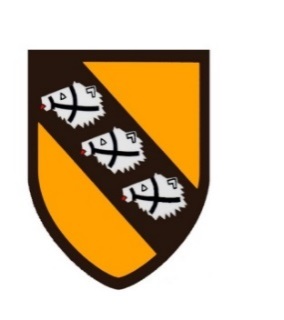 Area 2. To Develop The Quality of Teaching, Learning and Assessment: Amaze, Excite, InspireJesus offers life in all its goodnessArea 3: To develop effectiveness of Sports Premium fundingAmaze, Excite, InspireJesus offers life in all its goodnessArea 4. To Develop the Christian distinctiveness of the schoolAmaze, Excite, InspireJesus offers life in all its goodnessArea 5. To further develop leadership, including, governanceArea for  Improvement 1 – Safeguarding and Child ProtectionArea for  Improvement 1 – Safeguarding and Child ProtectionArea for  Improvement 1 – Safeguarding and Child ProtectionArea for  Improvement 1 – Safeguarding and Child ProtectionArea for  Improvement 1 – Safeguarding and Child ProtectionArea for  Improvement 1 – Safeguarding and Child ProtectionArea for  Improvement 1 – Safeguarding and Child ProtectionSchool Priority Target: Ensure all children are kept safe at all times.School Priority Target: Ensure all children are kept safe at all times.School Priority Target: Ensure all children are kept safe at all times.School Priority Target: Ensure all children are kept safe at all times.School Priority Target: Ensure all children are kept safe at all times.School Priority Target: Ensure all children are kept safe at all times.School Priority Target: Ensure all children are kept safe at all times.Success Criteria 	Success Criteria 	Success Criteria 	Success Criteria 	Success Criteria 	Success Criteria 	Success Criteria 	MonitoringWhoHowWhenMonitoringWhoHowWhenHT and Link governorSafeguarding auditTermly meetingsHT and Link governorSafeguarding auditTermly meetingsEvaluationWhoHowWhenGovernors evaluate effectiveness at S and P meetings each termGovernors evaluate effectiveness at S and P meetings each termPeople InvolvedPeople InvolvedAll staffSafeguarding governor All staffSafeguarding governor LA MonitoringChallenge and Support Partner visitsChallenge and Support Partner visitsPupil VoicePupil VoicePupils involved in anti-bullying policy through school council and class discussions.School Council to meet Lacock school council to share ideas about stopping bullying.Pupils involved in anti-bullying policy through school council and class discussions.School Council to meet Lacock school council to share ideas about stopping bullying.Pupils involved in anti-bullying policy through school council and class discussions.School Council to meet Lacock school council to share ideas about stopping bullying.Pupils involved in anti-bullying policy through school council and class discussions.School Council to meet Lacock school council to share ideas about stopping bullying.Pupils involved in anti-bullying policy through school council and class discussions.School Council to meet Lacock school council to share ideas about stopping bullying.ActionActionActionLead Person Start/end dateHow measuredResources / Cost to school1.1New staff induction procedures are effective and staff newly recruited are inducted following school procedures.New staff induction procedures are effective and staff newly recruited are inducted following school procedures.RH /JOTerm 1 onwardsStaff interviews by Nom Gov (JK)1.2New visitors and contracted staff (e.g. sports coaches) are fully inducted following school proceduresNew visitors and contracted staff (e.g. sports coaches) are fully inducted following school proceduresRH / JOTerm 1 onwardsStaff interviews by Nom Gov (CS)1.31.3a1.3b1.3cEnsure e-safety and online safety is taught at appropriate level throughout the school by:Audit current provision and identify strengths and weaknesses.Purchase materials as required to support teachingProvide CPD for teachers through staff meeting timeEnsure e-safety and online safety is taught at appropriate level throughout the school by:Audit current provision and identify strengths and weaknesses.Purchase materials as required to support teachingProvide CPD for teachers through staff meeting timeBDTerm 3 onwardsEvidence in children’s work.Pupil discussion£0£tbc1 staff meeting in Jan 19, one in Term 61.4Review and rewrite anti-bullying policy in light of requirements to include transgender, homophobic bullyingReview and rewrite anti-bullying policy in light of requirements to include transgender, homophobic bullyingRH /JOTerm 3Policy revised1.5Review behaviour policy with children, staff and parents.Review behaviour policy with children, staff and parents.RH Term 3Policy revised1.6Conduct peer review of recruitment processes with Lacock PrimaryConduct peer review of recruitment processes with Lacock PrimaryJK1.7Conduct peer review of safeguarding procedures and effectiveness with Lacock Primary.Conduct peer review of safeguarding procedures and effectiveness with Lacock Primary.CSArea for  Improvement 2: Ensure teaching of reading, writing and maths are consistently good or betterArea for  Improvement 2: Ensure teaching of reading, writing and maths are consistently good or betterArea for  Improvement 2: Ensure teaching of reading, writing and maths are consistently good or betterArea for  Improvement 2: Ensure teaching of reading, writing and maths are consistently good or betterArea for  Improvement 2: Ensure teaching of reading, writing and maths are consistently good or betterArea for  Improvement 2: Ensure teaching of reading, writing and maths are consistently good or betterArea for  Improvement 2: Ensure teaching of reading, writing and maths are consistently good or betterSchool Priority Target:  All subject leaders drive improvement in their subjects, so that children’s outcomes improve over timeIn Writing: all children achieve expected progress and in cases where this does not happen clear evidence of effective interventions is seenIn Writing: increase progress of the more able children in and between Y2 and Y6 so that more achieve ‘Greater Depth’In Reading: all children achieve expected progress and in cases where this does not happen clear evidence of effective interventions is seenin Reading: increase progress of the more able children in and between Y2 and Y6 so that more achieve ‘Greater Depth’In maths: increase progress in Y2 and 6 so that more children achieve the higher standards.Assessment systems support Teaching and learning to become more effective as measured by improvements in pupil progress at the end of T6 2018.Teaching and learning for those with SEND is well pitched and ensures good progress.The curriculum is broad, balanced, inspiring and meets the requirement of the National CurriculumChildren in the EYFS make good progress from their starting points. School Priority Target:  All subject leaders drive improvement in their subjects, so that children’s outcomes improve over timeIn Writing: all children achieve expected progress and in cases where this does not happen clear evidence of effective interventions is seenIn Writing: increase progress of the more able children in and between Y2 and Y6 so that more achieve ‘Greater Depth’In Reading: all children achieve expected progress and in cases where this does not happen clear evidence of effective interventions is seenin Reading: increase progress of the more able children in and between Y2 and Y6 so that more achieve ‘Greater Depth’In maths: increase progress in Y2 and 6 so that more children achieve the higher standards.Assessment systems support Teaching and learning to become more effective as measured by improvements in pupil progress at the end of T6 2018.Teaching and learning for those with SEND is well pitched and ensures good progress.The curriculum is broad, balanced, inspiring and meets the requirement of the National CurriculumChildren in the EYFS make good progress from their starting points. School Priority Target:  All subject leaders drive improvement in their subjects, so that children’s outcomes improve over timeIn Writing: all children achieve expected progress and in cases where this does not happen clear evidence of effective interventions is seenIn Writing: increase progress of the more able children in and between Y2 and Y6 so that more achieve ‘Greater Depth’In Reading: all children achieve expected progress and in cases where this does not happen clear evidence of effective interventions is seenin Reading: increase progress of the more able children in and between Y2 and Y6 so that more achieve ‘Greater Depth’In maths: increase progress in Y2 and 6 so that more children achieve the higher standards.Assessment systems support Teaching and learning to become more effective as measured by improvements in pupil progress at the end of T6 2018.Teaching and learning for those with SEND is well pitched and ensures good progress.The curriculum is broad, balanced, inspiring and meets the requirement of the National CurriculumChildren in the EYFS make good progress from their starting points. School Priority Target:  All subject leaders drive improvement in their subjects, so that children’s outcomes improve over timeIn Writing: all children achieve expected progress and in cases where this does not happen clear evidence of effective interventions is seenIn Writing: increase progress of the more able children in and between Y2 and Y6 so that more achieve ‘Greater Depth’In Reading: all children achieve expected progress and in cases where this does not happen clear evidence of effective interventions is seenin Reading: increase progress of the more able children in and between Y2 and Y6 so that more achieve ‘Greater Depth’In maths: increase progress in Y2 and 6 so that more children achieve the higher standards.Assessment systems support Teaching and learning to become more effective as measured by improvements in pupil progress at the end of T6 2018.Teaching and learning for those with SEND is well pitched and ensures good progress.The curriculum is broad, balanced, inspiring and meets the requirement of the National CurriculumChildren in the EYFS make good progress from their starting points. School Priority Target:  All subject leaders drive improvement in their subjects, so that children’s outcomes improve over timeIn Writing: all children achieve expected progress and in cases where this does not happen clear evidence of effective interventions is seenIn Writing: increase progress of the more able children in and between Y2 and Y6 so that more achieve ‘Greater Depth’In Reading: all children achieve expected progress and in cases where this does not happen clear evidence of effective interventions is seenin Reading: increase progress of the more able children in and between Y2 and Y6 so that more achieve ‘Greater Depth’In maths: increase progress in Y2 and 6 so that more children achieve the higher standards.Assessment systems support Teaching and learning to become more effective as measured by improvements in pupil progress at the end of T6 2018.Teaching and learning for those with SEND is well pitched and ensures good progress.The curriculum is broad, balanced, inspiring and meets the requirement of the National CurriculumChildren in the EYFS make good progress from their starting points. School Priority Target:  All subject leaders drive improvement in their subjects, so that children’s outcomes improve over timeIn Writing: all children achieve expected progress and in cases where this does not happen clear evidence of effective interventions is seenIn Writing: increase progress of the more able children in and between Y2 and Y6 so that more achieve ‘Greater Depth’In Reading: all children achieve expected progress and in cases where this does not happen clear evidence of effective interventions is seenin Reading: increase progress of the more able children in and between Y2 and Y6 so that more achieve ‘Greater Depth’In maths: increase progress in Y2 and 6 so that more children achieve the higher standards.Assessment systems support Teaching and learning to become more effective as measured by improvements in pupil progress at the end of T6 2018.Teaching and learning for those with SEND is well pitched and ensures good progress.The curriculum is broad, balanced, inspiring and meets the requirement of the National CurriculumChildren in the EYFS make good progress from their starting points. School Priority Target:  All subject leaders drive improvement in their subjects, so that children’s outcomes improve over timeIn Writing: all children achieve expected progress and in cases where this does not happen clear evidence of effective interventions is seenIn Writing: increase progress of the more able children in and between Y2 and Y6 so that more achieve ‘Greater Depth’In Reading: all children achieve expected progress and in cases where this does not happen clear evidence of effective interventions is seenin Reading: increase progress of the more able children in and between Y2 and Y6 so that more achieve ‘Greater Depth’In maths: increase progress in Y2 and 6 so that more children achieve the higher standards.Assessment systems support Teaching and learning to become more effective as measured by improvements in pupil progress at the end of T6 2018.Teaching and learning for those with SEND is well pitched and ensures good progress.The curriculum is broad, balanced, inspiring and meets the requirement of the National CurriculumChildren in the EYFS make good progress from their starting points. Success Criteria:Teaching is judged good or better by HT and LA advisorSuccess Criteria:Teaching is judged good or better by HT and LA advisorSuccess Criteria:Teaching is judged good or better by HT and LA advisorSuccess Criteria:Teaching is judged good or better by HT and LA advisorSuccess Criteria:Teaching is judged good or better by HT and LA advisorSuccess Criteria:Teaching is judged good or better by HT and LA advisorSuccess Criteria:Teaching is judged good or better by HT and LA advisorMonitoringWhoHowWhenMonitoringWhoHowWhenHT and Link governorsTermly meetingsS and P meetingsHT and Link governorsTermly meetingsS and P meetingsEvaluationWhoHowWhenGovernors evaluate effectiveness at S and P meetings each termGovernors evaluate effectiveness at S and P meetings each termPeople InvolvedPeople InvolvedAll staffLink governorsAll staffLink governorsLA MonitoringChallenge and Support Partner visitsChallenge and Support Partner visitsPupil VoicePupil VoicePupils asked what they are learning, what their targets are, what they need to do next and how to make that improvement.Pupils asked what they are learning, what their targets are, what they need to do next and how to make that improvement.Pupils asked what they are learning, what their targets are, what they need to do next and how to make that improvement.Pupils asked what they are learning, what their targets are, what they need to do next and how to make that improvement.Pupils asked what they are learning, what their targets are, what they need to do next and how to make that improvement.ActionActionActionLead Person Start/end dateHow measuredResources/ Cost to school2.1Subject leaders are clear about their role in driving improvement.Subject leaders are clear about their role in driving improvement.HT , core subject leadersTerm 2 onwardsGovernors meetings with SLsCPD costs – training days and network meetings / visits to other schools2.2Subject leaders’ monitoring of pupils’ achievement is accurate and in depth.Subject leaders’ monitoring of pupils’ achievement is accurate and in depth.Core subject leaders, JOGovernors meetings with SLs2.3Core subjects leaders have detailed understanding of the attainment and progress data at each assessment pointCore subjects leaders have detailed understanding of the attainment and progress data at each assessment pointCore subject leaders, JOOct 18 onwardsGovernors meetings with SLsStaff meeting time for JO to explain2.4Subject leaders complete monitoring tasks:Lesson observations (in combination with HT / CASP)Scrutiny of children’s workDiscussion with pupilsSubject leaders complete monitoring tasks:Lesson observations (in combination with HT / CASP)Scrutiny of children’s workDiscussion with pupilsCore subject leaders3 times per yearGovernors meetings with SLsRelease time for pupil discussionStaff meeting time each term2.5Subject leaders share information with parents about expected attainment for each year group.Subject leaders share information with parents about expected attainment for each year group.Core subject leaders >class teachersTerm 2 2018Parents have information2.6All teachers are clear about:End of year objectives for their year groupsHow ‘expected progress’ is definedAll teachers are clear about:End of year objectives for their year groupsHow ‘expected progress’ is definedJO and teachersSept 2018Governors meetings with SLsStaff meeting time2.7Assessment data shows increase in children on target to achieving greater depth at Y2 and Y6 statutory assessments.Assessment data shows increase in children on target to achieving greater depth at Y2 and Y6 statutory assessments.All teachersEnd of each termAssessment data > S/P2.8Assessment data shows children’s progress each short term AND then teachers implement interventions to address children at risk of making less than expected progress.Assessment data shows children’s progress each short term AND then teachers implement interventions to address children at risk of making less than expected progress.All teachersEnd of each termTeachers’ records of interventions2.9All teachers are clear about PPG children in their classes AND effective teaching (and where necessary focussed interventions) means those children make expected progress or above. All teachers are clear about PPG children in their classes AND effective teaching (and where necessary focussed interventions) means those children make expected progress or above. All teachersTerm 1 onwardsIntervention records2.10Assessment routines are further refined to ensure accurate judgements are madeAssessment routines are further refined to ensure accurate judgements are made2.11Develop subject leader timetable of annual tasks – observations, book scrutiny, pupil voice, data examination, etc.Develop subject leader timetable of annual tasks – observations, book scrutiny, pupil voice, data examination, etc.HT / SLsTerm 2Timetable in place and followedStaff meeting time.2.12Ensure that an overall intervention process is: documented, active and effective.  This should show the role of class teachers, subject leads and management.Ensure that an overall intervention process is: documented, active and effective.  This should show the role of class teachers, subject leads and management.HT Term2Examination by S&PArea for  Improvement 3: Develop use of Sports PremiumArea for  Improvement 3: Develop use of Sports PremiumArea for  Improvement 3: Develop use of Sports PremiumArea for  Improvement 3: Develop use of Sports PremiumArea for  Improvement 3: Develop use of Sports PremiumArea for  Improvement 3: Develop use of Sports PremiumArea for  Improvement 3: Develop use of Sports PremiumSchool Priority Target: Sports Premium is used effectively.School Priority Target: Sports Premium is used effectively.School Priority Target: Sports Premium is used effectively.School Priority Target: Sports Premium is used effectively.School Priority Target: Sports Premium is used effectively.School Priority Target: Sports Premium is used effectively.School Priority Target: Sports Premium is used effectively.Success Criteria:Children engaged in at least minimum entitlement for PEIncrease in children taking up sports clubsIncrease in children engaged in competitive sportImprove provision in playground for physical activityImproved range of PE resourcesSuccess Criteria:Children engaged in at least minimum entitlement for PEIncrease in children taking up sports clubsIncrease in children engaged in competitive sportImprove provision in playground for physical activityImproved range of PE resourcesSuccess Criteria:Children engaged in at least minimum entitlement for PEIncrease in children taking up sports clubsIncrease in children engaged in competitive sportImprove provision in playground for physical activityImproved range of PE resourcesSuccess Criteria:Children engaged in at least minimum entitlement for PEIncrease in children taking up sports clubsIncrease in children engaged in competitive sportImprove provision in playground for physical activityImproved range of PE resourcesSuccess Criteria:Children engaged in at least minimum entitlement for PEIncrease in children taking up sports clubsIncrease in children engaged in competitive sportImprove provision in playground for physical activityImproved range of PE resourcesSuccess Criteria:Children engaged in at least minimum entitlement for PEIncrease in children taking up sports clubsIncrease in children engaged in competitive sportImprove provision in playground for physical activityImproved range of PE resourcesSuccess Criteria:Children engaged in at least minimum entitlement for PEIncrease in children taking up sports clubsIncrease in children engaged in competitive sportImprove provision in playground for physical activityImproved range of PE resourcesMonitoringWhoHowWhenMonitoringWhoHowWhenHT and Link governorTermly meetingsNumbers of children attending clubsQuality of provision in PE lessonsNumbers of disadvantaged children taking up extra curricular clubsEvaluation of value for money for Chippenham Sports Premium.HT and Link governorTermly meetingsNumbers of children attending clubsQuality of provision in PE lessonsNumbers of disadvantaged children taking up extra curricular clubsEvaluation of value for money for Chippenham Sports Premium.EvaluationWhoHowWhenGovernors evaluate effectiveness at S and P meetings.Link governor feeds back to S and PGovernors evaluate effectiveness at S and P meetings.Link governor feeds back to S and PPeople InvolvedPeople InvolvedAll staffPE Link governor All staffPE Link governor LA MonitoringChallenge and Support Partner visitsChallenge and Support Partner visitsPupil VoicePupil VoicePupils will be asked about the current provision in school.Pupils asked about the range of clubs offeredPupils will be asked about the current provision in school.Pupils asked about the range of clubs offeredPupils will be asked about the current provision in school.Pupils asked about the range of clubs offeredPupils will be asked about the current provision in school.Pupils asked about the range of clubs offeredPupils will be asked about the current provision in school.Pupils asked about the range of clubs offeredActionActionActionLead Person Start/end dateHow measuredResources / Cost to school3.1Investigate appointing a sports coach to lead sports provision, particular to monitor clubs attendance and participation in festivals and tournaments.Investigate appointing a sports coach to lead sports provision, particular to monitor clubs attendance and participation in festivals and tournaments.HT / business managerTerm 3£tbc3.2Capture baseline data for children attending clubs, engaged in competitive sport.Capture baseline data for children attending clubs, engaged in competitive sport.RHTerm 2Data reported to govs in Term 33.3Analyse pupils’ attitudes to sport / physical activity. Investigate differences in gender, disadvantaged children, Analyse pupils’ attitudes to sport / physical activity. Investigate differences in gender, disadvantaged children, RHTerm 2Data reported to govs in Term 33.4Ensure curriculum fulfils statutory requirements for coverage and time.Ensure curriculum fulfils statutory requirements for coverage and time.HT , sports coachesTerm 1 onwardsCurriculum plans show coverage3.5Ensure funding is committed appropriately to both operational spend (going to festivals, resources etc) and large scale projects to develop the opportunity for physical activity in the playgroundEnsure funding is committed appropriately to both operational spend (going to festivals, resources etc) and large scale projects to develop the opportunity for physical activity in the playgroundHT, SRTerm 2 onwardsBudget monitoring at L and RArea for  Improvement 4: Develop Christian distinctivenessArea for  Improvement 4: Develop Christian distinctivenessArea for  Improvement 4: Develop Christian distinctivenessArea for  Improvement 4: Develop Christian distinctivenessArea for  Improvement 4: Develop Christian distinctivenessArea for  Improvement 4: Develop Christian distinctivenessArea for  Improvement 4: Develop Christian distinctivenessSchool Priority Target:All statutory requirements are met.Christian distinctiveness is clear to school communitySchool Priority Target:All statutory requirements are met.Christian distinctiveness is clear to school communitySchool Priority Target:All statutory requirements are met.Christian distinctiveness is clear to school communitySchool Priority Target:All statutory requirements are met.Christian distinctiveness is clear to school communitySchool Priority Target:All statutory requirements are met.Christian distinctiveness is clear to school communitySchool Priority Target:All statutory requirements are met.Christian distinctiveness is clear to school communitySchool Priority Target:All statutory requirements are met.Christian distinctiveness is clear to school communitySuccess Criteria 	Success Criteria 	Success Criteria 	Success Criteria 	Success Criteria 	Success Criteria 	Success Criteria 	MonitoringWhoHowWhenMonitoringWhoHowWhenHT and Link governorTermly meetingsHT and Link governorTermly meetingsEvaluationWhoHowWhenGovernors evaluate effectiveness at S and P meetings.Governors evaluate effectiveness at S and P meetings.People InvolvedPeople InvolvedAll staffChurch link – Katherine BloomerAll staffChurch link – Katherine BloomerLA MonitoringChallenge and Support Partner visitsChallenge and Support Partner visitsPupil VoicePupil VoiceWorship council represent their classesWorship council represent their classesWorship council represent their classesWorship council represent their classesWorship council represent their classesActionActionActionLead Person Start/end dateHow measuredResources/ Cost to school4.1Evaluate effectiveness of collective worship through discussion with worship council and staffEvaluate effectiveness of collective worship through discussion with worship council and staffHWOct 2018 onwardsReport produced4.2Refine school values to ensure they are relevant.Refine school values to ensure they are relevant.HT / KBTerm 2New / revised values shared, with rationaleWorship council meetings, Staff meetings4.3Plan collective worship each term to ensure values are fully understood in the context of school lifePlan collective worship each term to ensure values are fully understood in the context of school lifeHT / KB / worship councilEach short termPlans available4.4Introduce regular evaluation of collective worship by childrenIntroduce regular evaluation of collective worship by childrenWorship councilEvaluation reports.Area for  Improvement 5: Further develop leadership, including governance.Area for  Improvement 5: Further develop leadership, including governance.Area for  Improvement 5: Further develop leadership, including governance.Area for  Improvement 5: Further develop leadership, including governance.Area for  Improvement 5: Further develop leadership, including governance.Area for  Improvement 5: Further develop leadership, including governance.Area for  Improvement 5: Further develop leadership, including governance.School Priority Target:AlSchool Priority Target:AlSchool Priority Target:AlSchool Priority Target:AlSchool Priority Target:AlSchool Priority Target:AlSchool Priority Target:AlSuccess Criteria 	Success Criteria 	Success Criteria 	Success Criteria 	Success Criteria 	Success Criteria 	Success Criteria 	MonitoringWhoHowWhenMonitoringWhoHowWhenHT and ChairTermly meetingsHT and ChairTermly meetingsEvaluationWhoHowWhenGovernors evaluate effectiveness at S and P, L and R and FGB meetings.Governors evaluate effectiveness at S and P, L and R and FGB meetings.People InvolvedPeople InvolvedAll staffAll staffLA MonitoringChallenge and Support Partner visitsChallenge and Support Partner visitsActionActionActionLead Person Start/end dateHow measuredResources/ Cost to school5.1Ensure Governing Board is strong and well trained:Induct new Foundation governor due to start in term 2Oversee the transition from 2 retiring Governors in 2019Ensure all Governors undergo a minimum of 1 training course in the yearEnsure Governing Board is strong and well trained:Induct new Foundation governor due to start in term 2Oversee the transition from 2 retiring Governors in 2019Ensure all Governors undergo a minimum of 1 training course in the yearCoG5.2Streamline procedures for reviewing and approving policies – to include share load with Lacock PrimaryStreamline procedures for reviewing and approving policies – to include share load with Lacock PrimaryCS5.35.3aIncrease Number on Roll to ensure school is viable and sustainable:MarketingIncrease Number on Roll to ensure school is viable and sustainable:MarketingLP5.4Develop involvement of parents, possibly through a parent forum, parent reps, parent attendance at events, etc.Develop involvement of parents, possibly through a parent forum, parent reps, parent attendance at events, etc.HT / AB5.5Review and streamline committee structure to ensure governance is focussed. Review and streamline committee structure to ensure governance is focussed. CoG and committee chairsTerm 1New structure and ToR in place.5.6Ensure the School is compliant with GDPR developing needsEnsure the School is compliant with GDPR developing needsRHJK to monitor5.7Meet with Lacock Board to explore longer term collaboration Meet with Lacock Board to explore longer term collaboration CoGMar 2019